Reactivate buyer / procurement staff in Georgia Procurement Registry(GPR)Step #Action1Login to GPR. Link: https://ssl.doas.state.ga.us/PRSapp/PR_login.jsp 2Click on ‘Main Menu’. (Upper left corner or bottom left corner)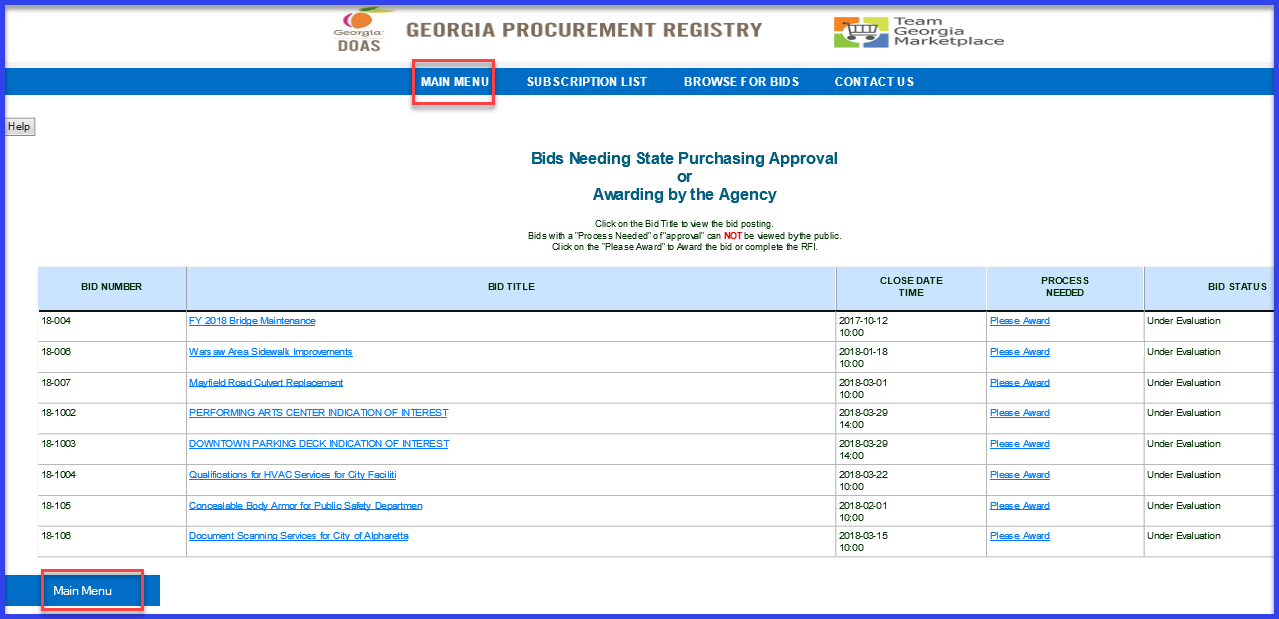 3Click on ‘Add Buyer or Procurement Staff Profile’ under ‘Buyer Information’.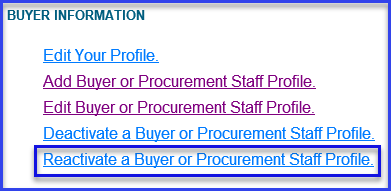 4To pull the whole list of users under particular agency, Click on ‘all profiles’ for ‘Type of Profile’ and click on ‘Continue’.
                    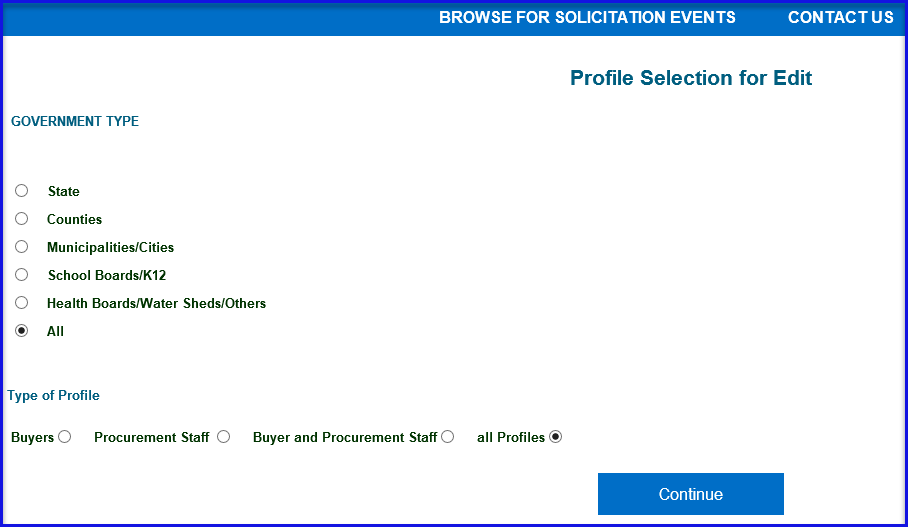 5Select button next to appropriate user and click on ‘Reactivate profile’.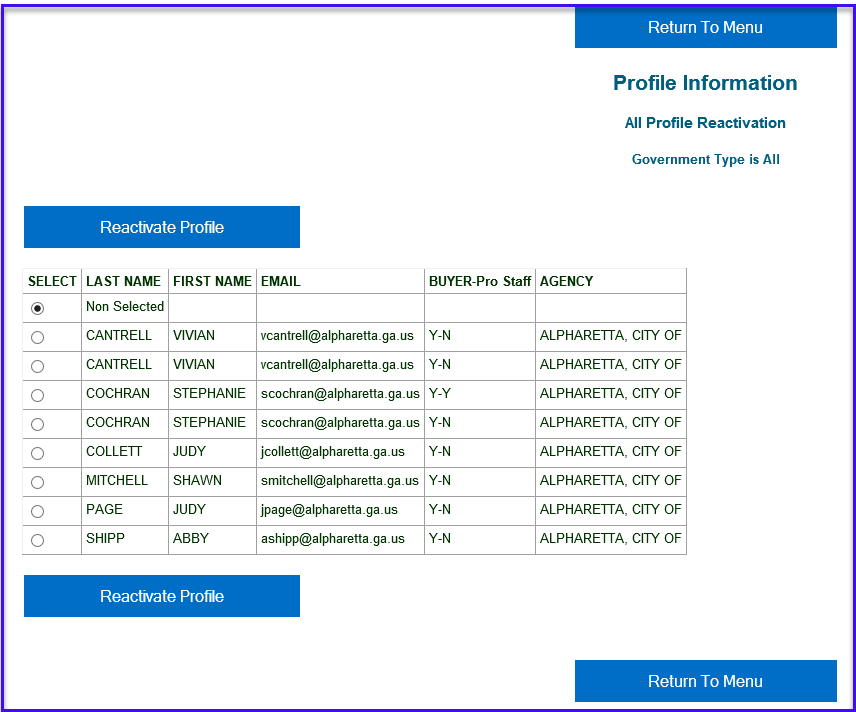 6Click ‘OK’ on warning message.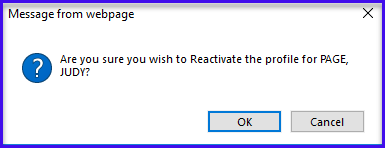 7System will show on screen confirmation of deletion.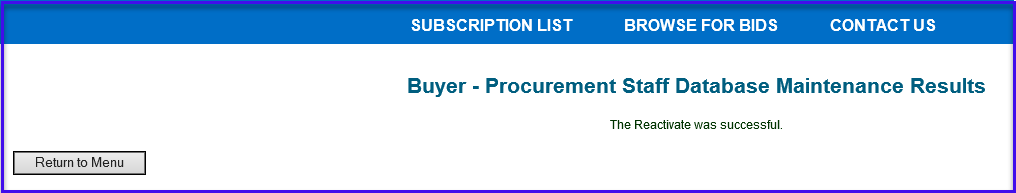 End